Sample Assessment Tasks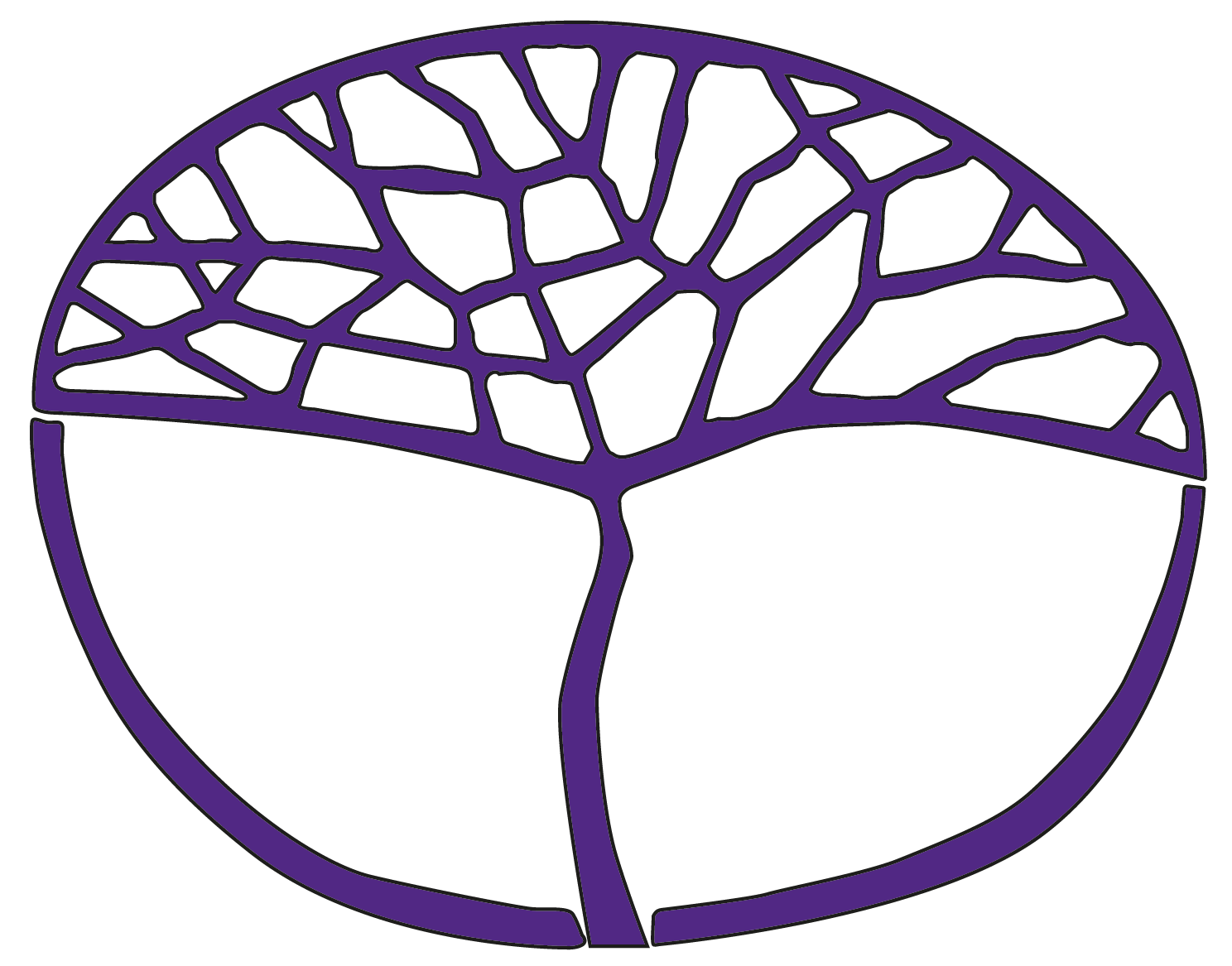 Outdoor EducationATAR Year 12Copyright© School Curriculum and Standards Authority, 2019This document -apart from any third party copyright material contained in it -may be freely copied, or communicated on an intranet, for non- commercial purposes in educational institutions, provided that the School Curriculum and Standards Authority is acknowledged as the copyright owner, and that the Authority’s moral rights are not infringed.Copying or communication for any other purpose can be done only within the terms of the Copyright Act 1968 or with prior written permission of the School Curriculum and Standards Authority. Copying or communication of any third party copyright material can be done only within the terms of the Copyright Act 1968 or with permission of the copyright owners.Any content in this document that has been derived from the Australian Curriculum may be used under the terms of the Creative Commons Attribution 4.0 International licence.DisclaimerAny resources such as texts, websites and so on that may be referred to in this document are provided as examples of resources that teachers can use to support their learning programs. Their inclusion does not imply that they are mandatory or that they are the only resources relevant to the course.Sample assessment taskOutdoor Education – ATAR Year 12Task 3 – Unit 3 and Unit 4Assessment type: Performance 2Conditions: assessment will be conducted while on expeditionTask weighting: 10% of the school mark for this pair of units____________________________________________________________________________________________________Practical performance on expedition	(75 marks)Participate in an expedition of a minimum length of three nights and four days. You will need to demonstrate your understanding of the course content through behaviours, practices, interactions, and communications and generic camping skills. During the expedition, your teacher will make observations about your performance, give you feedback and by the last day, rate your ability in the areas described below.Planning	(3 marks)aspects of expedition planning to assist in personal and group preparationSkills and practices	(12 marks)roping skills related to the outdoor activity and emergency response and expeditioningtriangulationintroduction to global positioning system (GPS) and the use of a GPSSafety	(3 marks)risk assessment and management application to selected outdoor pursuit 	Personal skills	(6 marks)observation and analysis of personal skills in others, i.e. group/peer reflection, questioning, performance rating, video and reflectionexperiential learning process and related theories and models, i.e. Kolb, JoplinWorking with others	(9 marks)observation and analysis of interpersonal skills in others, i.e. peer review, video and analysisobservation and analysis of group performancecontribution to group performanceLeadership	(12 marks)observation and analysis of leaderships skills in others, i.e. peer review, video and analysisconstruction of a debrief, i.e. what, so what and now whatThe environment	(6 marks)practical environmental interpretive activitiesweather forecasting using meteorological informationRelationships with nature	(24 marks)strategies to develop a positive human-nature relationship, i.e. maximising personal comfort levels, revisit places, sense of place, increase knowledge of the natural environmentapplication of the ‘Leave No Trace’ principles to develop minimum impact practices related to specific outdoor activities and the natural environments in which they are performedMarking key for sample assessment task 3 Advice for the assessment of performance skillsTeachers should typically assess performance from a holistic view rather than focusing on a detailed assessment of the individual parts. One final mark for each skill should be awarded, taking into consideration the correct execution of all behaviours. The points that follow each skill will help to guide Outdoor Education teachers in what to look for when assessing each skill. As each skill is distinctly different, the set of requirements needs to be interpreted in terms of the demands of the situation.Sample assessment taskOutdoor Education – ATAR Year 12Task 6 – Unit 3 and Unit 4Assessment type: InvestigationConditions: the task will be completed over 8–10 weeksTask weighting: 5% of the school mark for this pair of units____________________________________________________________________________________________________Outdoor experience program planner	(112 marks)Design an outdoor experience program for a small group (4–6 people). Suitable participants could include school students from a lower year group, members of community-based organisations 
(e.g. scouts/girl guides, sporting team), Duke of Edinburgh’s Award participants, family members, or friends. The outdoor experience must occur outside in a natural environment and be a minimum of two days and one night in duration. You will be the program manager/facilitator and outdoor leader. Construct a manual to assist in the preparation of the outdoor experience and to manage the logistical requirements of the expedition. Section One: General information	(18 marks)Research	(8 marks)Research the history of the area and the natural environment in which the outdoor experience will take place. Use several sources of information, e.g. internet, books and pamphlets, together with a bibliography. Include the following:a description of the features of the natural environment; abiotic/biotic, and relationships between elements of the natural environmentweather information, such as climatic data (averages, weather maps) and how this might impact on the outdoor experience programan outline of Indigenous or European history of the areaa description of current, relevant environmental management practicesProgram goals	(4 marks)These are the goals the outdoor experience program is intended to achieve. Include two goals which reflect SMART principles. Outdoor experience program brief	(6 marks)This includes:an introduction to the outdoor experience programan outline of mode of travel/outdoor activitya map showing the area of the outdoor experience programSection Two: Participant information	(36 marks)This section will prepare participants for the outdoor experience program. The program manager will need to work with participants to produce information to include in the program manual. The tools relate to what was used to facilitate the process. Include the following: Participant information 	(4 marks)describe the process used to collect this informationfor three participants, indicate: name, age, contact details, a photo, a personality profile, and a history of their previous participation in outdoor experiencesGroup goals	(6 marks)describe how group goals were developeddescribe two of the group goals decided or agreed on by the groupOutdoor experience outline 	(2 marks)describe the program for the outdoor experienceRoute and camp site information 	(2 marks)provide a map and other camp site information; include route cards, if applicableMinimum impact practices 	(7 marks)for each of the seven ‘Leave No Trace’ principles, outline one minimum impact practice 
for the group to implement Participant equipment 	(3 marks)outline an equipment checklist for participants, such as clothing and equipment requirements, and how these are to be organisedMenu planning and cooking 	(4 marks)considering the outdoor experience and location, construct a menu plan indicating a selection of appropriate foodselect one of the meals during the expedition and describe the preparation and cooking method(s) that will be usedDrinking water 	(4 marks)identify the location of drinking water sourceslist water carrying equipment that will be requiredexplain how the water will be treated for drinking if this becomes a necessityFinal briefing 	(4 marks)describe how the final briefing will be undertakeninclude the type of information that will be in the final briefing (e.g. travel schedule, weather information, emergency contact details)Section Three: Logistical information	(21 marks)This section includes the logistical requirements necessary to run the outdoor experience program. Include the following:Bookings	(6 marks)Outline the relevant information on transport, equipment and facilities that require booking.Transportation	arrangements for the group and support crewAccommodation	camp site arrangements for the group and support crew on a map of the expedition areaCommunication	types of communication devices that will be required booking details of all relevant equipment, including details of agencies which need to be contacted for such bookingsBudget 	(4 marks)Costs of running the program.Individual	account for all costs to the individual to participate in the expeditionGroup	account for all costs (to be shared by the participants or met by other external means) 
that are required to run the programCorrespondence 	(2 marks)present a list of all correspondence to/from relevant authoritiesEmergency procedures 	(9 marks)list first aid qualifications required for outdoor leaders list first aid equipment outline procedures for three types of emergency at different levelsSection Four: Outdoor leadership	(37 marks)This section assists in clearly identifying leadership responsibilities and preparing for them. Include the following:Prior to the outdoor experience programYou will be required to organise and facilitate two meetings prior to the outdoor experience program, and one just prior to departure.Meeting one: fitness preparation six weeks prior to the program 	(5 marks)Write a plan for the meeting that includes the following:the aim of the meetinga description of the fitness capabilities required by participants a description of how participants can best prepare physically for the outdoor programMeeting two: planning meeting two weeks prior to the program 	(10 marks)Write a plan for the meeting that includes the following:an explanation of the importance of goals (group and personal)the four most appropriate ‘Leave No Trace’ principles and identify one minimal impact practice for eachMeeting three: final briefing as close to departure day as possible 	(5 marks)Write a plan for the briefing. Include the following:travel scheduleemergency contactsweather forecastsAt the camp siteBriefing on arrival 	(5 marks)Prepare an outline of the briefing upon arrival at the camp site that includes the following:a schedule of activitiesdescription of the layout of the camp sitesafety informationOutdoor activity Outdoor activities within the program can take a number of different forms, as the program may be expedition or base camp style. Expedition – if the program is mobile (expedition based), then the use of a mode of transport to travel to and from a camp site is the activity.Base camp – if the program is base camp style, participants may engage in a number of activities and camp at the same site or nearby. Activities could include: project adventure games, high/low ropes course, snorkelling, flat water paddle, raft building, sensory walk.The outdoor experience program should include activities that in some way display strategies to assist others in the development of:roping skills, such as knots used in shelter construction, on a sailing boat and for securing a load onto a bike carrier or sea kayaknavigation skills, such as using a map to navigate, natural indicators of direction, orienteering course, compass marchgeneric camping skills, such as shelter construction, cooking on a portable stove, toileting, washingpersonal skills, such as self-awareness activities, goal setting activities, project adventure games with a focus on personal skills, reflection activities, solo time, journalinginterpersonal skills, such as project adventure games with a focus on communication, cooperation and problem-solvingActivities should also enable participants to: interpret an aspect of the environment (sensory walk, looking at leaf shapes, bush tucker food). Refer to: http://www.wilderdom.com/games/ develop a positive relationship with nature (small area study, solo time in nature, drawing, ecobutton. Note: some of these activities could be done outside the outdoor experience program). Refer: http://wilderdom.com/games/EnvironmentalActivities.htmlActivities 	(12 marks)Prepare a lesson plan for one activity that includes the following information:aim of the activitylocation/venuethree of the rules/expectations for participantsequipment requiredtime allocationstructural characteristics of a debrief, i.e. setting and orientation of participantsone focus question for each of the three stages of the debrief (what?, so what?, now what?)This task must be completed and submitted for marking/checking prior to commencement of the outdoor experience program. Outdoor leaders will not be able to deliver the outdoor experience program unless all sections of the manual have been adequately completed.Marking key for sample assessment task 6Sample assessment taskOutdoor Education – ATAR Year 12Task 7 – Unit 3 and Unit 4Assessment type: ResponseConditions: one week to prepare for the essay and 45 minutes in class to write itTask weighting: 5% of the school mark for this pair of units____________________________________________________________________________________________________In-class essay	(30 marks)Respond to the following statement:‘Conflict can occur between group members during an outdoor experience program.’Identify and describe the five techniques a leader of a group can use to manage a conflict situation. 	(15 marks)Choose two conflict management techniques and outline two advantages and two disadvantages of each. 	(8 marks)The group is lost and there is conflict between two members of the group over what to do next. Select and justify, by providing three reasons, the best conflict management technique to use in this situation.	(7 marks)Marking key for sample assessment task 7Sample assessment taskOutdoor Education – ATAR Year 12Task 8 – Unit 3 and Unit 4Assessment type: Performance 1Conditions: the task will be completed over 4–6 weeksTask weighting: 5% of the school mark for this pair of units____________________________________________________________________________________________________Bush walking skills	(45 marks)Develop the bush walking skills identified below. You will be provided with 4–6 weeks of practice and feedback to help you develop the required skills/strategies as listed below.Correct use of personal protective equipment	(3 marks)Minimising environmental impact 1 – plan ahead and prepare	(3 marks)Minimising environmental impact 2 – travel on durable surfaces	(3 marks)Minimising environmental impact 3 – dispose of waste properly 	(3 marks)Minimising environmental impact 4 – leave what you find	(3 marks)Minimising environmental impact 5 – respect wildlife	(3 marks)Minimising environmental impact 6 – be considerate of your hosts and others	(3 marks)Equipment 1 	(3 marks)Equipment 2 	(3 marks)Walking skills 1 – pack lifting	(3 marks)Walking skills 2 – pack fitting	(3 marks)Walking skills 3 – safety	(3 marks)Walking skills 4 – walking skills (general)	(3 marks)Walking skills 5 – walking skills (ascending)	(3 marks)Walking skills 6 – walking skills (descending)	(3 marks)Advice for the assessment of performance skillsTeachers should typically assess performance from a holistic view rather than focusing on a detailed assessment of the individual parts. One final mark for each skill should be awarded, taking into consideration the correct execution of all behaviours. The points that follow each skill help to guide Outdoor Education teachers in what to look for when assessing each skill. These points may be altered slightly to accommodate variations in locations and equipment used. As each skill is distinctly different, the set of requirements needs to be interpreted in terms of the demands of the situation.The allocation of a mark will be determined by:3 marks – Consistently displays all of the required behaviours2 marks – Consistently displays most of the required behaviours1 mark – Displays some of the required behavioursMarking key for sample assessment task 8DescriptionMarksPlanningPersonal preparationselects clothing suitable to activity and environmentprovides all required personal equipmentuses effective environmental protection: clothing, sunscreen, hatselects an appropriate menu maintains adequate amount of treated water within an effective storage container1–3Subtotal/3Skills and practicesRoping skillsselects rope appropriate to its useuses the most appropriate knots to secure equipment and/or mode of travel1–3Triangulation 1actively navigates throughout the expedition by checking maps consistentlyis able to pinpoint exact location on request (navigation checks) 1–3Triangulation 2estimates time to destinationuses features/landmarks to identify locationable to perform a triangulation to pinpoint location1–3Introduction to GPSeffectively uses a GPSuses a GPS to pinpoint location on a mapshows an understanding of the limitations/issues that currently exist with GPS accuracy1–3Subtotal/12SafetyRisk assessmentshows an understanding of possible risks that may occur during the expedition shows an understanding of causal factors associated with these risksuses safe practices as determined by a risk analysis and management process1–3Subtotal/3Personal skillsObservation of skillsshows knowledge of personal skills: self-awareness, self-appraisal, goal setting, time management, monitoring, flexibility and commitmentmakes valid judgements of peers’ personal skillsaccurately completes a peer review form1–3Experiential learning process modifies own behaviours as a result of experiences while on expeditionexpresses reflection, learning and transference of learning through debriefing1–3Subtotal/6DescriptionMarksWorking with othersuses interpersonal skills: communication, assertion, cooperation and collaboration, problem-solving and negotiationmakes valid judgements of peers’ interpersonal skillsaccurately completes a peer review form1–3Observation and analysis of group performanceobserves group performanceaccurately completes a group review form1–3uses facilitation skills to contribute towards a positive group performance1–3Subtotal/9Leadership uses generic, specific and metaskills during leadership section1–3accurately completes a peer review form1–3works well with othersis responsive to others’ ideas1–3contributes to a debrief knows the structure of a debriefconducts a debrief with the group1–3Subtotal/12The environmentidentifies the natural aspects of the environment1–3interprets the natural aspects of the environment1–3Subtotal/6Relationships with nature displays a positive human-nature relationshipdisplays a strategy to develop a positive human-nature relationship with others in the group while on expedition1–3effectively stores equipment within pack/storage containerselects durable clothing and equipment repackages food to minimise waste and reduce weightorganises all required equipment1–3walks on trails or durable surfaces around the camp site selects an established camp site where possible; when not possible, selects a site that will be durable, firm, dry ground with minimal vegetation underneath protects riparian areas by camping at least 100m from lakes and streamswears soft-sole shoes1–3secures rubbish in a suitable rubbish bag (including leftover food) deposits solid wastes in cat-holes dug 20–25 cm deep at least 100 m from water, camp and trackscompletely buries wastes and toilet paper washes 100 m away from stream or lakes, small amounts of biodegradable soap can be usedstrains dishwater to remove solid food particles and scatters these1–3respects Indigenous art and other sites of cultural significance leaves rocks, plants and other natural objects undisturbed does not build structures/furniture from natural materials or dig trenches1–3uses stoves for cooking uses fire places/rings (where fires are permitted)keeps fire smallburns wood and coals to ash and puts the fire out completely1–3observes wildlife from a distancedoes not feed animals stores food securely to prevent wildlife gaining access1–3respects others and the quality of their experiencedisplays courteous behaviour towards otherstakes breaks and locates camp sites away from tracks and other visitorsavoids loud noises and voices1–3Subtotal/24Total/753 marks – Consistently displays all of the required behaviours2 marks – Consistently displays most of the required behaviours1 mark – Displays some of the required behaviours3 marks – Consistently displays all of the required behaviours2 marks – Consistently displays most of the required behaviours1 mark – Displays some of the required behavioursDescriptionMarksSection One: General informationResearchA description of the features of the natural environment; abiotic/biotic, and relationships between elements of the natural environment provides a detailed and accurate description of natural environment features and relationships between elementsprovides a general description that is mostly accurate, but does not refer to relationships between elements21Weather information, such as climatic data (averages, weather maps) and how this might impact on the outdoor experience programprovides a detailed and accurate description of climatic data; accurately forecasts potential impact of weatherprovides a general description that is mostly accurate, but does not accurately forecast potential impact of weather21A description of Indigenous or European history of the areaprovides a detailed and accurate description of Indigenous or European historyprovides a general description that is mostly accurate21A description of current, relevant environmental management practicesprovides a detailed and accurate description of current environmental practicesprovides a general description that is mostly accurate21Subtotal/8Program goalsInclude two goals which reflect SMART principlesFor each of the two goalsgoal is clear, relevant to the program and written using SMART principlesgoal is relevant to the program, but does not use SMART principles21Subtotal/4Outdoor experience program briefIntroduction to the outdoor experience programconcisely and accurately introduces the programincludes an accurate description of mode of travel/outdoor activityincludes a clear and relevant map1–2 1–2 1–2 Subtotal/6Section One Total/18DescriptionMarksSection Two: Participant informationParticipant informationDescribe the process used to collect this informationclearly and accurately describes the process useddescribes some processes, but lacks detail21For three participants, indicate: name, age, contact details, a photo, a personality profile and a history of their previous participation in outdoor experiencesprovides detailed personality profiles, with all required informationprovides some detail, but much of the information is missing21Subtotal/4Group goalsDescribe how group goals were developedclearly and accurately describes processes useddescribes some processes, but lacks detail21Describe two of the group goals decided on by the group For each goal:clearly describes goal relevant to the program and using SMART principlesclearly describes goal relevant to the program, but does not use SMART principles21Subtotal/6Outdoor experience outlineDescribe the program for the outdoor experienceclearly describes the timetable/program of events, in order and with approximate timingsgenerally describes the program of events21Subtotal/2Route and camp site informationProvide a map and other camp site information; include route cards, if applicableprovides a detailed and accurate description of relevant camp site informationprovides a general description that is mostly accurate and relevant21Subtotal/2Minimum impact practicesFor each of the seven ‘Leave No Trace’ principles, outline one minimum impact practice for the group to implementoutlines a practice that is appropriate to a ‘Leave No Trace’ principle (one mark for each practice outline)1–7Subtotal/7Participant equipmentProvide an equipment checklist for participants, such as clothing and equipment requirements, and how these are to be organisedprovides an equipment list that is thorough and caters for all requirements provides a list that includes the majority of the equipment, but omits some items21outline of storage indicates that it is well organised and accessible1Subtotal/3DescriptionMarksMenu planning and cookingConsidering the outdoor experience and location, construct a menu plan indicating a selection of appropriate foodconstructs a menu that is thorough and food/meals are appropriate for the expeditionconstructs a menu that is suitable, but some of the food selected is not appropriate21Select one of the meals during the expedition and outline the preparation and cooking method(s) that will be usedoutlines appropriate food preparation that considers the environment and/or other participantsoutlines appropriate cooking method that considers the environment and/or other participants11Subtotal/4Drinking waterIdentify the location of drinking water sourcesidentifies all drinking water sources from the area1List water carrying equipment that will be requiredprovides a list of all equipment used to carry water for the expedition1Explain how the water will be treated for drinking if this becomes a necessityprovides a detailed and accurate explanation of appropriate water treatmentprovides a general explanation that is mostly accurate and relevant21Subtotal/4Final briefingDescribe how the final briefing will be undertakenprovides a clear description of the briefing process, with appropriate detailprovides a general description of the briefing process, with minimal detail21Include the type of information that will be in the final briefing (e.g. travel schedule, weather information, emergency contact details)includes accurate and relevant information, including travel schedule, weather information, emergency contact detailsincludes mostly accurate and relevant information, but some pertinent information may have been left out or minimally addressed21Subtotal/4Section Two Total/36DescriptionMarksSection Three: Logistical informationBookingsTransportationArrangements for the group and support crewprovides a clear and accurate outline of all relevant transport details for all members1AccommodationCamp site arrangements for the group and support crew on a map of the expedition areaprovides a clear and accurate outline of all relevant accommodation details for all members on a map of the expedition area provides an accurate outline of all relevant accommodation details for all members, but no map is included21CommunicationTypes of communication devices that will be requiredprovides a comprehensive list of all appropriate communication equipment that will be required1Booking details of all relevant equipment, including details of agencies which need to be contacted for such bookingsaccurately describes booking details for all equipment and agencies required for the expeditionprovides some detail, but much of the information is missing21Subtotal/6BudgetIndividualAccount for all costs to the individual to participate in the expeditionaccounts for all relevant costs to individual participantsaccounts for most of relevant costs, but some are omitted 21GroupIdentify all costs (to be shared by the participants or met by other external means) that are required to run the programaccounts for all relevant costs related to the group, but are to be shared by all participants accounts for most of relevant costs, but some are omitted21Subtotal/4CorrespondencePresent a list of all correspondence to/from relevant authoritiesincludes all correspondence relating to the expedition together with aspects of the expedition the correspondence relates toincludes some of the correspondence or does not indicate some aspect of the expedition21Total/2Emergency proceduresProvide a list of first aid qualifications required for outdoor leaders provides an appropriate list with qualifications for all leaders in the expeditionlists some of the qualifications inaccurately or does not include some leaders21List first aid equipment lists all first aid equipment required for the expedition1Explain how you would proceed in three types of emergency at different levelsFor each of the three situations:clearly and accurately explains the process with appropriate links to the situation accurately explains the process with minimal link to the situationNote: emergency situations must not be similar (i.e. not require the same procedure) 21Subtotal/9Section Three total/21Section Four: Outdoor leadershipPrior to the outdoor experience programMeeting one: fitness preparation six weeks prior to the programWrite a plan for the meeting that includes the followingthe aim of the meetingclear and concise aim for the meeting1provides a description of the fitness capabilities required by participants provides a detailed and accurate description of fitness capabilities required by participantsprovides a general description, but may not include all relevant fitness capabilities21a description of how participants can best prepare physically for the outdoor programprovides a detailed and accurate description of ways in which participants can best prepare for outdoor programprovides a general description, but may not include all relevant fitness capabilities21Subtotal/5Meeting two: planning meeting two weeks prior to the programWrite a plan for the meeting that includes the followingan explanation of the importance of goals (group and personal)provides a detailed explanation of the importance of group and personal goals provides a general explanation of the importance of goals, but may not cover group and personal goals21the four most appropriate ‘Leave No Trace’ principles and identify one minimal impact practice for eachFor each of the four LNT principlesidentifies an appropriate LNT principleprovides an example of a practice that is relevant to the expedition 11Subtotal/10Meeting three: final briefing as close to departure day as possibleWrite a plan for the briefing. Include the followingtravel scheduleprovides a detailed and accurate outline of the travel schedule1emergency contactsprovides a thorough outline of all emergency contacts provides an outline that includes the majority of the emergency contacts21weather forecastsprovides a detailed and accurate description of the weather expected in the expedition areaprovides a mostly accurate prediction of the expected weather in the expedition area21Subtotal/5At the camp siteBriefing on arrivalPrepare an outline of the briefing upon arrival at the camp site that includes the followinga schedule of activitiesprovides a clear, concise list of all scheduled activities1description of the layout of camp siteprovides a detailed and accurate map of the camp site which includes all featuresprovides a mostly accurate map with most features of the camp site included21safety informationprovides a detailed and accurate outline of all safety procedures to be followed at, and around, the camp siteprovides a simple outline of most safety procedures to be followed at the camp site21Subtotal/5Outdoor activityActivitiesPrepare a lesson plan for one activity that includes the following informationaim of the activitylocation/venuethree of the rules/expectations for participants equipment requiredtime allocationstructural characteristics for the debrief, i.e. setting and orientation of participants appropriate setting appropriate orientationone focus question for each of the three stages of the debrief what?so what?now what?111–31111111Subtotal/12Section Four total/37Total/112DescriptionMarksIn-class essayIdentify and describe the five techniques a leader of a group can use to manage a conflict situationidentifies the conflict management techniques outlined below1provides a detailed and accurate description of the technique as outlined belowWithdrawing: neither the goal nor the relationship between the conflicting individuals is seen as important. The individuals withdraw from the conflictForcing: the relationship between the conflicting individuals is not seen as important and one individual is forced to give upCompromising: the goal and the relationship between conflicting individuals is of moderate importance; part of the goal and the relationship are therefore given up in order to achieve resolution Smoothing: the relationship is of great importance and the goal is of little importance, so the goal is given upConfronting: the goal and the relationship are of great value. Problem-solving techniques are initiated to resolve the conflict, ensuring that the goal is achieved and that there are no ill feelings between the conflicting individuals 21Subtotal/15Choose two conflict management techniques and outline two advantages and two disadvantages of eachResponse will depend on which conflict management strategies are chosen. Sample response for compromising and confronting is providedOne mark for each advantage outlined (maximum of 4)One mark for each disadvantage outlined (maximum of 4)CompromisingAdvantagesissues can be resolved quickly; time advantagecan provide temporary solutioncan result in lower stress levels for individualsDisadvantagesparties may not be happy with the decisionmay not contribute to building trust (in the longer term)ConfrontingAdvantagescan result in a quick resolution; time advantageis often the best strategy when other methods have not workedDisadvantagesmay negatively affect relationships between group memberscan escalate hostilityrequires energy and resilience/skills on behalf of the facilitator1–41–4Subtotal/8The group is lost and there is conflict between two members of the group over what to do next. Select and justify, by providing three reasons, the best conflict management technique to use in this situationSelects ‘confronting’ as the best method of conflict management in the situation described for each of the three reasonsprovides a detailed and accurate justification, making appropriate links between the reason for selection and the situationprovides a mostly appropriate justification, making some simple links between the reason for selection and the situationReasons could include:important that the goal is achievedimportant that positive relationships within the group are maintained in order to achieve success in the futurethere is an adequate amount of time for the method to be conducted121Subtotal/7Total/30DescriptionMarksSkill: Correct use of personal protective equipmentSkill: Correct use of personal protective equipmenteye protectionsunglasseshead protectionhat providing ample protection from the sunskin protection shirt/long sleevedlong pants/gaitersapply and reapply sunscreenapply and reapply insect repellentappropriate clothing (warm/cold)hand protection (if appropriate)glovesfoot protection appropriate footwear1–3Skill: Minimising environmental impact 1 – plan ahead and prepareSkill: Minimising environmental impact 1 – plan ahead and prepareis aware of all restrictions relating to the walking area, e.g. fire and weather warningsremoves all unnecessary packaging before setting outpacks or wears suitable clothing, e.g. for warmth or wet weathertakes sufficient food and drinking waterrepackages food to minimise waste and carries rubbish bagsis aware of location of emergency equipment as appropriate to the situation, 
e.g. satellite phone, EPIRB, first aid kit, flares and emergency planscarries a small trowel for emergency toileting carefully reviews and follows all agency or traditional landowner regulations and recommendations1–3Skill: Minimising environmental impact 2 – travel on durable surfaces Skill: Minimising environmental impact 2 – travel on durable surfaces stays on track, doesn’t cut corners through the bush and sticks to tracks to avoid trampling vegetationkeeps to the middle of the track even when it is under wateron sandy, coastal tracks, walks wide of the centre to spread the impact over the whole width of the track if the need arises to walk off track, decides upon the action that has the least impact – single file or dispersed1–3Skill: Minimising environmental impact 3 – dispose of waste properlySkill: Minimising environmental impact 3 – dispose of waste properlypacks and carries out all rubbish and leftover food, including organicsis careful not to drop rubbish while walking on trackswhen available, uses established toilet facilitiesin other situations: carries a trowel; deposits solid human waste in cat holes dug in topsoil – usually 20–25 cm deep and at least 100 m from water, camp and tracks; covers and disguises the hole when finished1–3Skill: Minimising environmental impact 4 – leave what you findSkill: Minimising environmental impact 4 – leave what you findrespects Indigenous art and other sites of cultural significance – seeks appropriate permissiondoes not touch rock art which can be damaged by the natural oils from human skinpreserves the past – observes, but does not touch cultural or historic structures and artefactsleaves rocks, plants and other natural objects as they are foundavoids introducing or transporting non-native species, including firewooddoes not travel through quarantine areasavoids transporting mud, which may contain dieback fungal spores in footwear, by cleaning before and after travellingchecks clothing and all gear and burns or disposes of all hitchhiker type seeds before and after travelling in different areasdoes not build structures, furniture or dig trenches1–3Skill: Minimising environmental impact 5 – respect wildlifeSkill: Minimising environmental impact 5 – respect wildlifeobserves wildlife from a distance – does not follow or approach themavoids wildlife during sensitive times: mating, nesting, and raising youngdoes not feed wild animals or birdsstores food and rubbish securely knows non-native species and reports sightings of them to appropriate sources1–3Skill: Minimising environmental impact 6 – be considerate of your hosts and othersSkill: Minimising environmental impact 6 – be considerate of your hosts and othersrespects other visitors and protects the quality of their experiencebehaves courteously – gives way to others on tracks and roadshas rest breaks in discrete places to minimise impact on other groupsdoes not wear bright coloured clothes or use bright coloured tents that can cause disturbance to animals as well as other recreational userskeeps noise to a minimumtalks quietly, especially when in large groupsavoids the use of bright lights, radios, electronic games, mobile phones and other intrusive urban devices1–3Skill: Equipment 1Skill: Equipment 1places heavy contents high and close to the shoulder girdleorganises according to needs during the day and gear is easy to findefficiently uses space within the pack so that all equipment is contained within pack (not tied to the outside)packs so that sharp contents are not protrudingadjusts compression straps appropriately1–3Skill: Equipment 2Skill: Equipment 2pack within 1/3 to 1/4 of body weightwaterproofs pack and equipment effectivelydemonstrates care when using equipmentdemonstrates correct use of equipment1–3Skill: Walking skills 1 – pack liftingSkill: Walking skills 1 – pack liftingbends knees when liftingplaces pack on the kneeplaces arm through one shoulder straplifts pack from the knee to the backplaces arm through second shoulder strap1–3Skill: Walking skills 2 – pack fittingSkill: Walking skills 2 – pack fittingadjusts harness height to the appropriate back lengthadjusts hip belt appropriatelyadjusts shoulder straps appropriatelyadjusts top stabiliser straps appropriatelyadjusts side stabiliser straps appropriatelycorrectly locates majority of the pack’s weight on the hip girdle1–3Skill: Walking skills 3 – safetySkill: Walking skills 3 – safetynegotiates obstacles in a safe manner, e.g. loose rock, tree roots, slippery surfaces, dense vegetation, soft ground and mudmaintains appropriate safe distance between walkers appropriate to terrain and conditionspositions self to avoid injury caused by other walkers, e.g. rock fall, branch snaps backmonitors level of fatigue and takes appropriate breaks1–3Skill: Walking skills 4 – walking skills (general)Skill: Walking skills 4 – walking skills (general)adjusts body position according to gradientadopts appropriate posture when carrying backpackmaintains appropriate speeduses appropriate foot placement to maintain stability1–3Skill: Walking skills 5 – walking skills (ascending)Skill: Walking skills 5 – walking skills (ascending)adjusts body position according to gradientuses zigzagging styleplaces feet down flat with a deliberate steprests heels on available projectionsmaintains balance1–3Skill: Walking skills 6 – walking skills (descending)Skill: Walking skills 6 – walking skills (descending)adjusts body position according to gradientplaces feet against projections to avoid overstridingavoids placing feet down heavilyuses flat-footed or stiff-heel technique appropriate to circumstancesmaintains balance1–3Total/453 marks –	Consistently displays all of the required behaviours2 marks –	Consistently displays most of the required behaviours1 mark – Displays some of the required behaviours3 marks –	Consistently displays all of the required behaviours2 marks –	Consistently displays most of the required behaviours1 mark – Displays some of the required behaviours